Уважаемые коллеги!Департамент сельского хозяйства и продовольствия Приморского края информирует что постановлением Администрации Приморского края № 474 от 23.07.2019 «О внесении изменений в постановление Администрации Приморского края от 21 июня 2013 года № 256-па «О предоставлении субсидий из краевого бюджета сельскохозяйственным товаропроизводителям Приморского края (за исключением граждан, ведущих личное подсобное хозяйство) на возмещение части затрат, связанных с технической и технологической модернизацией, инновационным развитием агропромышленного комплекса, в 2013-2020 годах» приняты изменения в части субсидирования сельскохозяйственной техники, оборудования и племенного скота. А именно, в части субсидирования с 2019 года возмещения части фактических затрат, связанных с приобретением в текущем финансовом году сельскохозяйственной техники, сельскохозяйственного оборудования и племенного скота в рамках реализации федерального проекта «Экспорт продукции агропромышленного комплекса», в том числе на условиях лизинга, а также изменения, касающиеся условий субсидирования с 2020 года.Также внесены изменения в перечень видов субсидируемой техники, ставок субсидий и сроков предоставления субсидии.Изменения в Порядок субсидирования на техническую модернизацию размещены на официальном сайте Департамента www.agrodv.ru в рубрике «Информация для получателей субсидии».Просим довести данную информацию до сельскохозяйственных производителей Вашего района в целях своевременного предоставления документов на возмещение части затрат, связанных с приобретением в текущем году сельскохозяйственной техники, оборудования и племенного скота в утвержденные Порядком субсидирования сроки.И.о. директора департамента                                                                  С.В. ОтлетовКалашникова Светлана Аркадьевна(423) 241-26-70, Kalashnikova_SA@primorsky.ru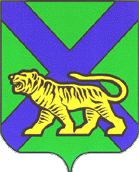 ДЕПАРТАМЕНТСЕЛЬСКОГО  ХОЗЯЙСТВАИ  ПРОДОВОЛЬСТВИЯПРИМОРСКОГО  КРАЯул.1-я Морская, . Владивосток, 690090Телефон: (423) 241-19-66, факс: (423) 241-27-88E-mail: daf@primorsky.ru, http://www.agrodv.ruОКПО 00089632, ОГРН 1072540000180ИНН/КПП 2540011280/254001001Главам муниципальных районов Приморского края(по списку)